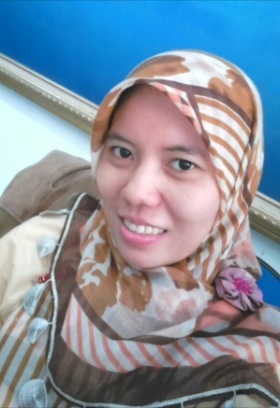 DATA PRIBADI	Tempat Tanggal Lahir	: Tangerang, 25 Juni 1987Jenis Kelamin		: PerempuanStatus 			: Belum MenikahAgama			: IslamAlamat			: Jl. KH. Kuding RT 01 RW 08 No. 44			              Belendung, Benda Kota Tangerang 15123Mobile			: 0878.8174.5388Email			            : lili.amalia78@gmail.comRIWAYAT PENDIDIKANS1 Teknik Informatika , STMIK Raharja,  Tangerang (2010-2014)PENGALAMAN KERJAPT. Helkarindo,Tangerang (Februari 2013 – saat ini)Staf Administrasi PT. Kiasindo Perkasa Mitra Valas, Jakarta  (2011 – 2013)SekretarisKEMAMPUANMenguasai penggunaan sistem operasi Windows Menguasai penggunaan aplikasi desktop yang umum digunakan di lingkungan perkantoran seperti Microsoft Office dan Open Office.Memahami konsep OOP (Object Oriented Programming)Memiliki kekuatan logika dan algoritma pemrograman.Mempunyai pengetahuan mengenai Java SE/EE/Android